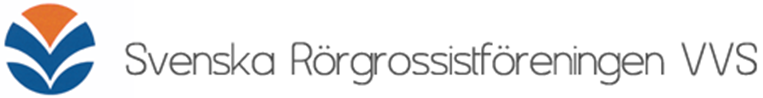 Redovisning av statistik från medlemmarna i Svenska Rörgrossistföreningen VVS, RGFMedlemmarna i RGF har historiskt redovisat all sin försäljning kvartalsvis till sina kunder i Sverige. 2021 stannade den försäljningen på strax över 20 Mdr.Från och med kvartal 1 2022 kommer vi kvartalsvis enbart att redovisa försäljning av produkter med RSK nummer.Orsaken till förändringen är att vi vill harmonisera medlemmarnas sätt att redovisa samt att det bättre skall spegla vår försäljning av Vs- och Va material.Konsekvensen av det är att den totala omsättningen från RGF kommer att minska då det legat relativt stora volymer på produkter som ej har RSK nummer i vår redovisning.Detta är egentligen ingen stor sak för oss men vi vill såklart informera om varför det nu ser ut som det gör och varför den totala volymen från medlemmarna i RGF nu blir lägre.För att jämförelsen mellan 2022 och 2021 skall blir rättvis så har vi i vår statistik för kvartal 1 2022 mätt på samma sätt för 2021 så att jämförelsen mellan åren blir korrekt och utgår från samma struktur. Det gör att basvärdet för statistiken nu är från 1/1 2021.Joacim Nordh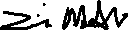 Verkställande DirektörSvenska Rörgrossistföreningen VVS